Vanliga mäklarfrågor inför försäljning:Vad tar föreningen ut för överlåtelseavgift? Betalas denna av köparen?Svar: 1100kr som tas ut av köparen.Vad tar föreningen ut för pantsättningsavgift?Svar: 450kr/pantbrev Hur många parkeringsplatser har föreningen, finns det elstolpe för motorvärmare och elbil?Svar: 75st varav 16 med elstolpe för motorvärmare, ingen laddning för elbil. 4 st gästparkeringar.Har föreningen några planerade renoveringar framöver?Svar: Inte just nu, vi håller dock på att sätta in mätare för att varje lägenhet ska betala sin förbrukade el själv. Är det någon renovering som pågår just nu?Svar: Nej.Tecknar föreningen bostadsrättstillägg åt sina medlemmar?Svar: Nej.Planerar föreningen någon avgiftsförändring? Svar: Nej.Hur får jag tag på aktuell mäklarbild?Svar: Vi i styrelsen har hand om mäklarbilder. Sänd över medgivande så skickar vi de till er. Uppdaterad februari 2023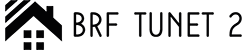 